Lay Servant Ministries School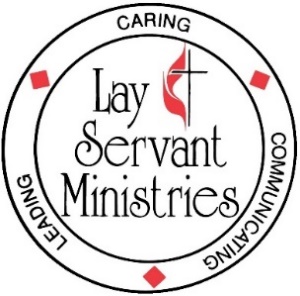 Spring 2024 April 6 and April 7                  Greenwood District           Book List for Advanced Lay Servant School ClassesYou only need to order the book for the class you are taking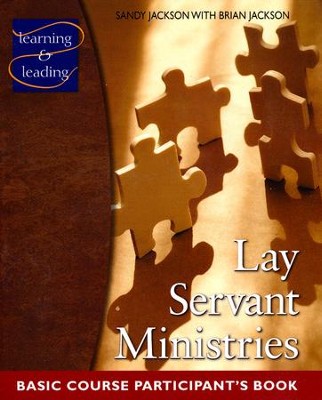 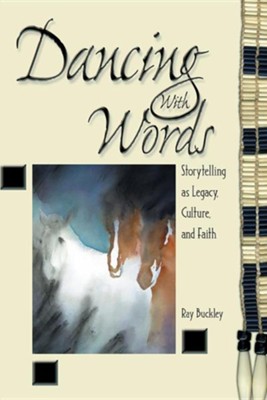    Sacraments:   Means of Grace 
  
   (order both books)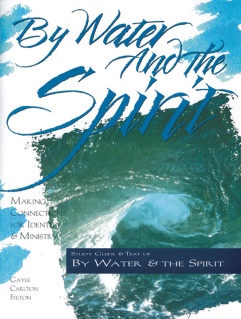 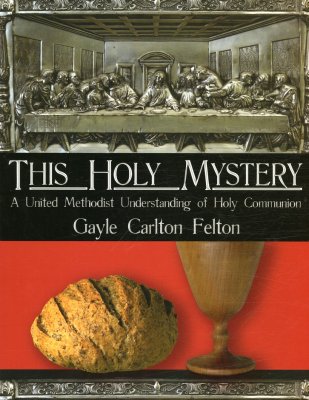 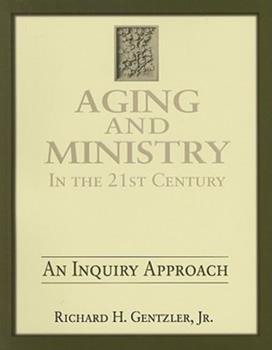 Cokesbury 800-672-1789Online:  http://www.cokesbury.comMail:	   201 Eighth Avenue South	   PO Box 801 	   Nashville, TN 37202-0801AmazonOnline:  www.amazon.comhttps://www.thriftbooks.comhttps://www.christianbook.com/